Class 4 - Long Term Plan Cycle B - 2021-2022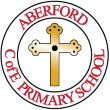 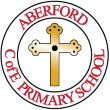 Autumn 1Autumn 1Autumn 2Autumn 2Spring 1Spring 1Spring 2Spring 2Summer 1Summer 1Summer 2Summer 2English Writing StimulusEnglish Writing StimulusUnspokenPoetry: The Tyger by William BlakeUnspokenPoetry: The Tyger by William BlakeWonderPigheart BoyWonderPigheart BoyBeowulfPoetry: Kennings poemsRooftoppersPoetry: I am a writerJoseph CoelhoBeowulfPoetry: Kennings poemsRooftoppersPoetry: I am a writerJoseph CoelhoDarwin’s DragonsPoetry:The Sea is a Hungry Dog – James ReevesDarwin’s DragonsPoetry:The Sea is a Hungry Dog – James ReevesFloodlandAlmaPoetry: Winter - Olivia Kooker Snow and Snow - Ted Hughes It’s Spring – John Foster Jack Frost – C.E PikeFloodlandAlmaPoetry: Winter - Olivia Kooker Snow and Snow - Ted Hughes It’s Spring – John Foster Jack Frost – C.E PikeThe RidgeThe Dreadful MenacePoetry: The Owl and the Pussycat – Edward Lear The RidgeThe Dreadful MenacePoetry: The Owl and the Pussycat – Edward Lear Whole Class Reading FocusWhole Class Reading FocusBlack PowderBlack PowderBlack PowderBlack PowderShakespeare FocusHamlet, Macbeth, Romeo and JulietPoetry: The bottom of the Jar – Susan Catwright SmithShakespeare FocusHamlet, Macbeth, Romeo and JulietPoetry: The bottom of the Jar – Susan Catwright SmithShakespeare FocusHamlet, Macbeth, Romeo and JulietPoetry: The bottom of the Jar – Susan Catwright SmithShakespeare FocusHamlet, Macbeth, Romeo and JulietPoetry: The bottom of the Jar – Susan Catwright SmithPercy Jackson and the Lightning ThiefPercy Jackson and the Lightning ThiefPercy Jackson and the Lightning ThiefPercy Jackson and the Lightning ThiefEnglish GAPS Co-ordination and SubordinationSentence TypesCo-ordination and SubordinationSentence TypesNouns and Noun PhrasesNouns and Noun PhrasesAdverbialsVerbsAdverbialsVerbsVerbs continuedVerbs continuedVerbs continuedRevisionVerbs continuedRevisionApplyingApplyingMathsYr 5Yr 5-Place Value -Addition and subtraction-Statistics -Place Value -Addition and subtraction-Statistics - Multiplication and Division-Perimeter and Area- Multiplication and Division-Perimeter and Area- Multiplication and Division- Fractions- Multiplication and Division- Fractions- Fractions-Decimals and Percentages- Fractions-Decimals and Percentages- Decimals- Geometry: Properties of shape- Decimals- Geometry: Properties of shape-Position and Direction-Converting Units-Volume-Position and Direction-Converting Units-VolumeMathsYr 6Yr 6- Place Value - Addition and subtraction, Multiplication and Division- Place Value - Addition and subtraction, Multiplication and Division-Fractions-Position and Direction-Fractions-Position and Direction- Decimals-Percentages-Algebra - Decimals-Percentages-Algebra - Converting Units-Perimeter, Area and Volume-Ratio- Converting Units-Perimeter, Area and Volume-Ratio- Statistics-Properties of Shape- Statistics-Properties of Shape-Consolidation and themed projects-Consolidation and themed projectsScienceScienceAstronomyAstronomyMaterialsMaterialsForcesForcesEvolutionEvolutionHistoryHistoryThe Transatlantic Slave TradeThe Transatlantic Slave TradeCrime and PunishmentCrime and PunishmentBaghdad c.900 CEBaghdad c.900 CEThe History of Human RightsThe History of Human RightsGeographyGeographyRiversRiversMountainsMountainsSpatial SenseSpatial SenseMapping the WorldMapping the WorldArtArtAbstract Art linked to SpacePeter ThorpeAbstract Art linked to SpacePeter ThorpeTextiles / Collage / Mixed Media linked to MountainsAlbert Bierstadt, Nicholas RoerichChristmas CelebrationChristmas CardsTextiles / Collage / Mixed Media linked to MountainsAlbert Bierstadt, Nicholas RoerichChristmas CelebrationChristmas CardsCityscapes linked to RooftoppersPop ArtCharles FazzinoCityscapes linked to RooftoppersPop ArtCharles FazzinoGraffitti Art / Graphic DesignBanksyEaster CelebrationEaster CardsGraffitti Art / Graphic DesignBanksyEaster CelebrationEaster CardsPrinting, line drawing linked to FloodlandsPrinting, line drawing linked to FloodlandsChalk and Charcoal linked to The Ridge and The Dreadful MennaceArt work linked to KS2 productionChalk and Charcoal linked to The Ridge and The Dreadful MennaceArt work linked to KS2 productionDTDTMoving Toys linked to SpaceMoon buggiesMoving Toys linked to SpaceMoon buggiesGingerbread HousesGingerbread HousesBuilding BridgesBuilding BridgesBiscuitsBiscuitsFashion and TextilesFashion and TextilesREREUC 2B.1 God What does it mean if God is holy and loving?UC 2B.1 God What does it mean if God is holy and loving?6:4 How do Jews remember Kings & Prophets?6:4 How do Jews remember Kings & Prophets?UC 2B.4 Incarnation Was Jesus the Messiah?UC 2B.4 Incarnation Was Jesus the Messiah?6:2 What do Christians believe about Jesus death and resurrection? UC 2B.6 Salvation What did Jesus do to save us?6:2 What do Christians believe about Jesus death and resurrection? UC 2B.6 Salvation What did Jesus do to save us?6:3 How does growing up bring responsibilities & commitments? 6:1 How do Sikhs show commitment?6:3 How does growing up bring responsibilities & commitments? 6:1 How do Sikhs show commitment?UC 2B.5 Gospel What would Jesus do?UC 2B.5 Gospel What would Jesus do?ComputingComputingCodingOnline Safety2CodeCodingOnline Safety2CodeSpreadsheets2CalculateSpreadsheets2CalculateWriting for different audiences Blogging2Email, 2Connect, 2DIYWriting for different audiences Blogging2Email, 2Connect, 2DIYLogoAnimation2AnimateLogoAnimation2AnimateEffective Search Effective Search Hardware InvestigatorsHardware InvestigatorsPSHEPSHEBeing in my WorldBeing in my WorldCelebrating DifferencesCelebrating DifferencesDreams and GoalsDreams and GoalsHealthy meHealthy meRelationshipsRelationshipsChanging meChanging mePEPEBall SkillsBall SkillsDanceDanceGymnasticsGymnasticsSkip SchoolSkip DanceSkip SchoolSkip DanceNet and WallNet and WallAthleticsAthleticsSpanishSpanishPlanetsPlanetsDo you have a pet?Do you have a pet?The WeekendThe WeekendRegular VerbsRegular VerbsIrregular Verbs Irregular Verbs Me in the WorldMe in the WorldMusicMusicHappyHappyClassroom Jazz 2Classroom Jazz 2A New Year CarolA New Year CarolYou’ve got a friendYou’ve got a friendMusic and Me  / Reflect, Rewind and ReplayMusic and Me  / Reflect, Rewind and ReplayProductionProduction